ZAPYTANIE OFERTOWEdla zamówienia publicznego pod nazwą:ZAPYTANIE OFERTOWEAkademia Morska w Szczecinie ul. Wały Chrobrego 1-2, 70-500 Szczecin kieruje zapytanie ofertowe na: „Wykonanie modernizacji centrali telefonicznej w Ośrodku Szkoleniowym Ratownictwa Morskiego Akademii Morskiej mieszczącego się przy ul. Dębogórskiej 7/8 w Szczecinie”Zamawiający:Akademia Morska w SzczecinieUl. Wały Chrobrego 1-270-500 Szczecin Szczegółowy opis przedmiotu zapytania :„Wykonywanie modernizacji centrali telefonicznej w Ośrodku Szkoleniowym Ratownictwa Morskiego Akademii Morskiej przy ul. Dębogórskiej 7/8 w Szczecinie”Szczegółowy opis przedmiotu zapytania:Modernizacja Centrali telefonicznej wraz z integracją z istniejącym systemem w Akademii Morskiej w Szczecinie.Centrala telefoniczna w konfiguracji:  obudowa przeznaczona do instalacji w szafie 19'' o wysokości maksymalnej 2U, głębokość maksymalnie 650 mm  i 2 slotami do instalacji kart abonenckich i kart linii miejskich wraz z mocowaniem rackowym obudowy-1 szt.procesor sterujący pracą centrali umożliwiający prace jako moduł wyniesiony po IP z centrali głównej Alcatel OmniPCX Enterprise w lokalizacji Szczecin ul. Wały Chrobrego-1 szt. karta linii wewnętrznych i miejskich centrali zakończona na panelu przednim styk RJ-45; krosowanie kablami krosowymi kat. 5e pomiędzy panelami przednimi centrali a panelami krosowymi z zakończoną instalacją teleinformatyczną, karta MIX  BRA 4/ SLI8/ UAI4  – 4 linie miejskie BRA (2B+D) , 8 linii wewnętrznych analogowych , 4 linie wewnętrzne cyfrowe – 1 szt. aparat systemowy  – 4 szt.   posiadający: Mały monochromatyczny wyświetlacz graficzny, podświetlany 2,4"10 programowalnych przycisków z diodami LED i dowolnie wybieranymi etykietami papierowymiFunkcja głośnomówiącaKatalogi: Zbiorowe i personalneGniazdo słuchawkowe 3,5 mmPrzycisk wyciszania Szerokopasmowa mowa o wysokiej rozdzielczościWymagania dot. modernizacji Centrali telefonicznej dot. kompatybilności z centralą mieszczącą się przy ul. Wały Chrobrego 1-2 w Szczecinie:wyposażenie standardowo złącze RJ-45 (Ethernet) dla podłączenia sieci LAN poprzez które dołączone zostanie istniejące stanowisko zarządzająco – taryfikacyjne; zarządzanie centralne z poziomu centrali głównej Akademii Morskiej w Szczecinie przy ulicy Wały Chrobrego umożliwiać pracę w ruchu automatycznym i półautomatycznym, posiadać centralną książkę telefoniczną dla 3000 wpisów posiadać system zapowiedzi wstępnej przed zgłoszeniem awiza oraz system muzyki na podtrzymaniu z możliwością umieszczenia własnej muzyki posiadać system redukcji kosztów połączeń ARS posiadać modem ISDN, analogowy oraz styk Ethernet do zdalnego nadzoru i programowania lokalny system taryfikacyjny Omni Vista  mieć uruchomione połączenie z wykorzystaniem technologi VoIP i sieciowania z centralą główną Akademii Morskiej (Alcatel OmniPCX Enterprise 4400) w trybie moduł wyniesiony po IP.  Ruch wychodzący i przychodzący realizowany z modułu głównego wraz ze spójnym systemem numeracji wewnętrznej oraz zewnętrznej (jeden plan numeracji DDI), w zakres wchodzi doposażenie centrali głównej w odpowiednie licencje i sprzęt umożliwiające uruchomienie usługi. Konfiguracja dostarczonej  Centrali telefonicznej:Gwarancja:Wykonawca udziela 36 miesięcznej gwarancji na materiały, narzędzia, sprzęty oraz prace wykonane w ramach modernizacji centrali telefonicznej OSRM Akademii Morskiej w Szczecinie Termin realizacji:Zamówienie winno być zrealizowane  w  terminie do 42 dni (kalendarzowych) od daty podpisania umowy.Termin płatności:30 dni od daty wpływu prawidłowo wystawionej faktury do Zamawiającego.Przelew zostanie dokonany na rachunek  wykonawcy, który jest zgodny z rachunkiem bankowym wskazanym w Wykazie podmiotów zarejestrowanych jako podatnicy VAT, niezarejestrowanych oraz wykreślonych i przywróconych do rejestru VAT. W przypadku wskazania rachunku bankowego niezgodnego z Wykazem, zapłata bez żądania odsetek za opóźnienie w zapłacie, nastąpi po wyjaśnieniu prawidłowości rachunku bankowego.Opis przygotowania oferty:Oferta powinna zawierać:Formularz oferty z określeniem ceny łącznej brutto za wykonanie przedmiotu zamówienia.Oferta musi zostać podpisana przez osoby upoważnione ze strony wykonawcy (wg KRS/wpisu do ewidencji lub na podstawie dołączonego pełnomocnictwa).Uwaga!Oferta musi zostać podpisana przez osoby upoważnione ze strony wykonawcy (wg KRS/wpisu do ewidencji lub na podstawie dołączonego pełnomocnictwa).Miejsce oraz termin składania ofert:Oferta powinna być przesłana  w terminie do dnia 14.09.2021 roku do godziny 10:00 na adres  w siedzibie zamawiającego do Kancelarii pok. 73A, ul. Wały Chrobrego 1-2, 70-500 Szczecin lub na adres mailowy  bzp@am.szczecin.pl .b.   Oferty złożone po terminie nie będą rozpatrywane. c.   Wykonawca może przed upływem terminu składania ofert zmienić lub wycofać swoją        ofertę. d.   W toku badania i oceny ofert Zamawiający może żądać od Wykonawców wyjaśnień       dotyczących treści złożonych ofert. Oferty będą oceniane według kryterium:Cena -  100% Kryterium ceny zostanie obliczone według następującego wzoru:(Cena najniższej oferty / Cena badanej oferty) x 100 = liczba punktów za kryterium cena.Niniejsze zapytanie nie stanowi oferty w rozumieniu art. 66 § 1 Kodeksu Cywilnego z 23.04.1964r. (Dz. U. z 2020 r., poz. 1740 z późn. zm.), dalej KC, ani zaproszenia do zawarcia umowy                         w rozumieniu art. 71 KC. Dodatkowe informacje: Zamawiający zastrzega sobie prawo do: a)Zmiany lub odwołania niniejszego zapytania ofertowego, b)Zmiany warunków lub terminów prowadzonego zapytania ofertowego, c)Unieważnienia zapytania na każdym jego etapie bez podania przyczyny, a także do pozostawienia postępowania bez wyboru oferty, d) Zamawiający informuje, że w niniejszym postępowaniu Wykonawcom nie przysługują środki ochrony prawnej określone w ustawie Prawo zamówień Publicznych (Dz.U. z 2021 r. poz. 1129 ze zm.) – dalej zwanej Pzp.Umowa:Zamawiający będzie wymagał zawarcia pisemnej umowy wg wzoru wskazanego w załączniku nr 2 
do zapytania ofertowego.Ochrona danych osobowych:Klauzula informacyjna dla procedury udzielania zamówień wyłączonych ze stosowania ustawy Prawo zamówień publicznychZgodnie z art. 13 ust. 1 i 2 rozporządzenia Parlamentu Europejskiego i Rady (UE) 2016/679 z dnia 27 kwietnia 2016 r. w sprawie ochrony osób fizycznych w związku z przetwarzaniem danych osobowych i w sprawie swobodnego przepływu takich danych oraz uchylenia dyrektywy 95/46/WE (ogólne rozporządzenie o ochronie danych), dalej „RODO”, informujemy, że: administratorem Pani/Pana danych osobowych jest Akademia Morska w Szczecinie ul. Wały Chrobrego 1-2, 70-500 Szczecin, tel. (91) 48 09 400, am.szczecin.pl;dane kontaktowe do inspektora ochrony danych e-mail: iod@am.szczecin.pl;Pani/Pana dane osobowe dane osobowe przetwarzane będą na podstawie art. 6 ust. 1 lit. b RODO w celu związanym z niniejszym postępowaniem prowadzonym w trybie Zapytania ofertowego, tj. w procedurze wyboru wykonawcy i dalej w związku z realizowaną umową;odbiorcami danych osobowych będą osoby lub podmioty, którym udostępniona zostanie dokumentacja postępowania w oparciu o przepisy obowiązującego prawa, w tym w szczególności przepisy ustawy z 6 września 2001 r. o dostępie do informacji publicznej oraz podmiotom przetwarzającym dane w naszym imieniu, na podstawie umowy powierzenia danych;  Pani/Pana dane osobowe będą przechowywane do momentu zakończenia realizacji celów określonych w pkt. 3, a po tym czasie przez okres wymagany przez przepisy powszechnie obowiązującego prawa;podanie danych osobowych jest dobrowolne w celu zawarcia i wykonywania umowy łączącej Zamawiającego z Wykonawcą w ramach niniejszego postępowania prowadzonego w trybie Zapytania ofertowego, aczkolwiek odmowa ich podania uniemożliwi podjęcie współpracy pomiędzy ww. stronami;  w odniesieniu do Pani/Pana danych osobowych decyzje nie będą podejmowane w sposób zautomatyzowany, stosowanie do art. 22 RODO;posiada Pani/Pan:prawo dostępu do danych osobowych Pani/Pana dotyczących na podstawie art. 15 RODO;prawo do sprostowania Pani/Pana danych osobowych na podstawie art. 16 RODO;prawo do żądania usunięcia danych osobowych w przypadkach określonych w art. 17 RODO;na podstawie art. 18 RODO prawo żądania od administratora ograniczenia przetwarzania danych osobowych z zastrzeżeniem przypadków, o których mowa w art. 18 ust. 2 RODO;prawo do przenoszenia danych osobowych w przypadkach określonych w art. 20 RODO;prawo wniesienia sprzeciwu wobec przetwarzania danych osobowych w przypadkach określonych w art. 21 RODO;prawo do wniesienia skargi do Prezesa Urzędu Ochrony Danych Osobowych, gdy uzna Pani/Pan, że przetwarzanie danych osobowych Pani/Pana dotyczących narusza przepisy RODO.Wykaz załączników: Załącznik nr 1 – Formularz ofertowyZałącznik nr 2 – Wzór umowyZałącznik nr 1a – opis przedmiotu zamówienia, załącznik nr 1 do umowyZałącznik nr 3 – protokół odbioru załącznik nr 2 do umowyZałącznik nr 1..........................................Nazwa i adres Wykonawcy                                                    F O R M U L A R Z  O F E R T Y                                             DOTYCZY ZAPYTANIA OFERTOWEGO Temat: „Modernizacja centrali telefonicznej w Ośrodku Szkoleniowym Ratownictwa Morskiego Akademii Morskiej mieszczącego się przy ul. Dębogórskiej 7/8 w Szczecinie”Dane WykonawcyŁączna cena brutto: ............................................................ zł(łączna cena brutto słownie: ............................................................................................................) Okres bezpłatnej gwarancji: 36  miesięcy                                                                                   Termin realizacji maksymalnie do 42 dni (kalendarzowych) od dnia podpisania umowy.Czy wybór oferty będzie prowadził do powstania obowiązku podatkowego po stronie Zamawiającego  TAK/NIE*Jeżeli Wykonawca wskaże TAK (powstanie obowiązek podatkowy u Zamawiającego) Wykonawca wskazuje rodzaj towaru/usługi której ten obowiązek dotyczy ……………………………. (nazwa towaru/usługi).Cena netto (bez podatku VAT) ……………. (Uwaga! Dotyczy tylko dostaw/usług dla których obowiązek podatkowy przechodzi na Zamawiającego).W przypadku powstania obowiązku podatkowego po stronie Zamawiającego kwota netto będzie jednocześnie kwotą brutto.*niepotrzebne skreślić Oświadczenia WykonawcyOświadczam, że:Zapoznaliśmy się z opisem przedmiotu zamówienia i nie wnosimy żadnych zastrzeżeń oraz uzyskaliśmy niezbędne informacje do przygotowania oferty.Zapoznaliśmy się ze wzorem umowy stanowiącym załącznik  nr 2 do niniejszego zapytania ofertowego i nie wnosimy żadnych uwag i zastrzeżeń. Posiadamy niezbędną wiedzę, doświadczenie do realizacji niniejszego zamówienia.………………………………………….. 	……………………………………………………..      Data sporządzenia oferty 	                Podpis osoby upoważnionej do reprezentacji                                                                                            Załącznik nr 2                                                                     WZÓR UMOWY                                                              Umowa nr  WOZ/05635/21zawarta w dniu ……………….2021 r w Szczeciniepomiędzy:Akademią Morską w Szczecinie, ul. Wały Chrobrego 1-2, 70-500 SzczecinREGON: 000145129NIP: 851-000-63-88 reprezentowaną przez:………………………………………………………..……………zwaną dalej Zamawiającym,a……………………………REGON: …………………NIP: ……………KRS ……………/ wpis do ewidencji działalności gospodarczej pod nr ……..reprezentowaną przez:…………………………………….zwaną dalej Wykonawcęo następującej treści:Niniejsza umowa została sporządzona bez stosowania ustawy „Prawo zamówień publicznych” ze względu na okoliczność określoną w art. 2 ust. 1 pkt. 1 ustawy z dnia 11 września 2019 r. Prawo zamówień publicznych§1 Przedmiot umowy1. Przedmiotem umowy jest wykonanie modernizacji centrali telefonicznej w Ośrodku Szkoleniowym Ratownictwa Morskiego Akademii Morskiej mieszczącego się przy ul. Dębogórskiej 7/8 w Szczecinie na zasadach określonych w niniejszej umowie.Łączna cena brutto: ............................................................ zł(łączna cena brutto słownie: ............................................................................................................)Gwarancja: 36 miesięcy§2 Realizacja przedmiotu umowy1. Wykonawca zobowiązuje się zrealizować przedmiot umowy w nieprzekraczalnym terminie do 42 dni kalendarzowych od daty podpisania umowy.2. Wykonawca w ramach umowy zobowiązuje się do wykonywania następujących czynności:dostarczenia obudowy przeznaczonej do instalacji w szafie 19'' o wysokości maksymalnej 2U, głębokość maksymalnie 650 mm  i 2 slotami do instalacji kart abonenckich i kart linii miejskich wraz z mocowaniem rackowym obudowy w ilości 1 szt.,dostarczenia procesora sterującego pracą centrali umożliwiającego prace jako moduł wyniesiony po IP z centrali głównej Alcatel OmniPCX Enterprise w lokalizacji Szczecin ul. Wały Chrobrego w ilości  1 szt., dostarczenia karty linii wewnętrznych i miejskich centrali zakończone na panelu przednim styk RJ-45; krosowanie kablami krosowymi kat. 5e pomiędzy panelami przednimi centrali a panelami krosowymi z zakończoną instalacją dostarczenia karty MIX  BRA 4/ SLI8/ UAI4  – 4 linie miejskie BRA (2B+D) , 8 linii wewnętrznych analogowych , 4 linie wewnętrzne cyfrowe w ilości  1 szt., dostarczenia aparatu systemowego w ilości 4 szt., który posiada: - Mały monochromatyczny wyświetlacz graficzny, podświetlany 2,4",- 10 programowalnych przycisków z diodami LED i dowolnie wybieranymi etykietami   Papierowymi,- Funkcja głośnomówiąca,- Katalogi: Zbiorowe i personalne,- Gniazdo słuchawkowe 3,5 mm,- Przycisk wyciszania, - Szerokopasmowa mowa o wysokiej rozdzielczości.3. Wykonawca zobowiązuje się do przeprowadzenia modernizacji Centrali telefonicznej mieszczącej się w budynku przy ul. Dębogórskiej 7/8 w Szczecinie oraz zapewnienia jej  kompatybilności z centralą mieszczącą się w budynku przy ul. Wały Chrobrego 1-2 w Szczecinie poprzez:wyposażenie w standardowe złącze RJ-45 (Ethernet) dla podłączenia sieci LAN poprzez które dołączone zostanie istniejące stanowisko zarządzająco – taryfikacyjne; zarządzanie centralne z poziomu centrali głównej Akademii Morskiej w Szczecinie przy ulicy Wały Chrobrego, umożliwienie pracy w ruchu automatycznym i półautomatycznym,zapewnienie  posiadania centralnej książki telefonicznej dla 3000 wpisów, zapewnienie posiadania systemu zapowiedzi wstępnej przed zgłoszeniem awiza oraz system muzyki na podtrzymaniu z możliwością umieszczenia własnej muzyki posiadać system redukcji kosztów połączeń ARS,zapewnienie posiadania modemu ISDN, analogowego oraz styku Ethernet do zdalnego nadzoru i programowania, posiadanie lokalnego systemu taryfikacyjnego Omni Vista,  uruchomione połączenie z wykorzystaniem technologi VoIP i sieciowania z centralą główną Akademii Morskiej (Alcatel OmniPCX Enterprise 4400) w trybie moduł wyniesiony po IP.  Ruch wychodzący i przychodzący realizowany z modułu głównego wraz ze spójnym systemem numeracji wewnętrznej oraz zewnętrznej (jeden plan numeracji DDI), w zakres wchodzi doposażenie centrali głównej w odpowiednie licencje i sprzęt umożliwiające uruchomienie usługi. 4. Wykonawca jest zobowiązany zawiadomić Zamawiającego o zakończeniu realizacji przedmiotu niniejszej Umowy i gotowości do dokonania odbioru. Strony ustalą termin dokonania obioru prac. Strony postanawiają, że z czynności odbioru zostanie spisany protokół odbioru, zawierający wszelkie ustalenia poczynione w toku przeprowadzania odbioru oraz terminy wyznaczone na usunięcie ewentualnych wad stwierdzonych przy odbiorze (nie dłuższe niż 14 dni od dnia dokonania odbioru). Po usunięciu wad przez Wykonawcę Strony przystąpią do kontynuowania odbioru na zasadach określonych w niniejszym ust.  5. Za datę wykonania przedmiotu zamówienia, o którym mowa w niniejszym § uważa się datę podpisania przez Strony bezusterkowego protokołu odbioru będącego załącznikiem nr 2 do umowy. Podpisany przez obie Strony bezusterkowy protokół odbioru stanowi podstawę do wystawienia faktury.6. Osobą upoważnioną do kontaktów z Wykonawcą w sprawie realizacji przedmiotowego zamówienia po stronie Zamawiającego jest Pani Katarzyna Kotynia tel. (91)………. oraz Pani Magdalena Wójcik tel (91) …………….§ 3 Warunki płatności1. Zapłata nastąpi przelewem po  wykonaniu przedmiotu umowy, w terminie do 30 dni licząc od dnia otrzymania prawidłowo wystawionej faktury, w złotych polskich na konto Wykonawcy nr …………………………………………, które jest zgodne z rachunkiem bankowym wskazanym w Wykazie podmiotów zarejestrowanych jako podatnicy VAT, niezarejestrowanych oraz wykreślonych i przywróconych do rejestru VAT. W przypadku wskazania rachunku bankowego niezgodnego z Wykazem, zapłata bez żądania odsetek za opóźnienie w zapłacie, nastąpi po wyjaśnieniu prawidłowości rachunku bankowego.2. Wykonawca wystawi fakturę po podpisaniu przez obie strony bez zastrzeżeń protokołu odbioru według załącznika nr 2 do umowy.3. Strony ustalają, że Wykonawca dostarczy fakturę razem z obustronnie podpisanym protokołem odbioru.4. W przypadku opóźnienia w zapłacie naliczone zostaną odsetki ustawowe za każdy dzień opóźnienia. 5. Podanie na fakturze terminu płatności innego niż w § 3 ust. 1 nie zmienia warunków płatności.6. Za datę zapłaty uważa się dzień obciążenia rachunku bankowego Zamawiającego§ 4 Gwarancja 1. Wykonawca udziela gwarancji zgodnie z okresem wskazanym w ofercie Wykonawcy stanowiącej Załącznik nr 1 do Umowy.2. Termin gwarancji rozpoczyna bieg od odbioru przedmiotu umowy. Za odbiór przedmiotu umowy uważa się dzień podpisania bez zastrzeżeń przez obie strony protokołu odbioru całości przedmiotu umowy.3. W ramach i w okresie udzielonej gwarancji Wykonawca zobowiązuje się nieodpłatnie przystąpić do napraw gwarancyjnych i nieodpłatnie usunąć usterki w sprzęcie dostarczonym w ramach przedmiotu umowy. Przystąpienie do naprawy gwarancyjnej nastąpi jeśli inaczej nie określono – w terminie 2 dni roboczych licząc od dnia zgłoszenia przez Zamawiającego mailem lub telefonicznie, naprawa będzie trwała nie dłużej niż 10 dni roboczych. W przypadku nie przystąpienia do usuwania wad lub nieusunięcia ich w ww. terminie, Zamawiający będzie uprawniony do zlecenia usunięcia wad osobie trzeciej na koszt i ryzyko Wykonawcy bez potrzeby przesyłania dodatkowego wezwania do podjęcia działań. § 5 Kary umowne1. Wykonawca zapłaci Zamawiającemu karę umowną z tytułu odstąpienia od umowy przez  którąkolwiek ze Stron z przyczyn leżących po stronie Wykonawcy w wysokości 10% wartości brutto danego zadania określonej w § 1 ust.1.2. Za niewłaściwe wykonanie przedmiotu umowy Wykonawca zapłaci na rzecz Zamawiającego karę umowną w wysokości 5% łącznej kwoty brutto danego zadania, określonej w § 1 ust. 1. 3. Wykonawca zapłaci Zamawiającemu karę umowną za zwłokę  w wykonaniu przedmiotu umowy w stosunku do terminu określonego w §2 ust. 1, w usunięciu wad ujawnionych podczas przeprowadzania odbioru w terminie określonym zgodnie z §2 ust. 4, w usunięciu wad w ramach gwarancji w terminie określonym zgodnie z §4 ust. 3 w wysokości 0,5% łącznej kwoty brutto danego zadania, określonej w § 1 ust. 1 za każdy dzień zwłoki. 4. Tytułem naliczenia kar umownych Zamawiający wystawi noty obciążeniowe będące jednocześnie wezwaniem do zapłaty. Zamawiający będzie upoważniony do potrącenia kwoty tych kar z faktury Wykonawcy. Noty będą płatne w terminie 14 dni od daty otrzymania noty przez Wykonawcę.5. Odpowiedzialność Wykonawcy z tytułu zapłaty kar umownych przewidzianych w umowie ograniczona jest do 50 % łącznej kwoty brutto, określonej w § 1 ust. 1.6. Zamawiający zastrzega sobie prawo dochodzenia odszkodowania na zasadach ogólnych, 
do wysokości rzeczywiście poniesionej szkody w sytuacji, gdy wysokość szkody przekracza wartość zastrzeżonych kar umownych, w tym limitu, o którym mowa w ust. 5.7. Wykonawca nie może przenieść wierzytelności wynikających z niniejszej umowy na osobę trzecią.8. W przypadku odstąpienia od Umowy przez Zamawiającego z przyczyn zawinionych przez Zamawiającego, Zamawiający zapłaci Wykonawcy karę umowną w wysokości 10 %  wartości umowy brutto określonej w § 1 ust.1 z uwzględnieniem § 1 ust. 2 i 3. Nie dotyczy to odstąpienia od umowy z przyczyn przewidzianych w ustawie Pzp.§ 6 Zmiany umowy1. Zmiana postanowień niniejszej umowy wymaga formy pisemnej, pod rygorem nieważności, za zgodą obu Stron.2. Zmiany zawartej umowy mogą nastąpić w przypadku, gdy:ulegnie zmianie stan prawny w zakresie dotyczącym realizowanej umowy, który spowoduje konieczność zmiany sposobu wykonania zamówienia przez Wykonawcę;wystąpią  przeszkody o obiektywnym charakterze (zdarzenia nadzwyczajne, zewnętrzne i niemożliwe do zapobieżenia a więc mieszczące się w zakresie pojęciowym tzw. „siły wyższej.”) np. pogoda uniemożliwiająca wykonywanie umowy, zdarzenia nie leżące po żadnej ze stron umowy. Strony mają prawo do skorygowania uzgodnionych zobowiązań i przesunięcia terminu realizacji maksymalnie o czas trwania siły wyższej. Strony zobowiązują się do natychmiastowego poinformowania się nawzajem o wystąpieniu ww. przeszkód;3. Gdy nastąpi zmiana stawki podatku od towarów i usług VAT w takim przypadku umowa nie ulegnie zmianie w zakresie wysokości ceny brutto.4. Strony dopuszczają możliwość zmian redakcyjnych, omyłek pisarskich oraz zmian będących następstwem zmian danych ujawnionych w rejestrach publicznych bez konieczności sporządzania aneksu.§ 7 Odstąpienie od umowy1. Niezależnie od uprawnienia do odstąpienia od umowy przysługującego Zamawiającemu na podstawie przepisów księgi III tytułu VII kodeksu cywilnego, Zamawiający zastrzega sobie prawo odstąpienia od  umowy (lub od jej części) w terminie 30 dni od dnia zaistnienia następujących okoliczności: zawinionego przez Wykonawcę niedotrzymania terminu realizacji umowy, realizacji umowy z nienależytą starannością. 2. W razie zaistnienia istotnej zmiany okoliczności powodującej, że wykonanie umowy nie leży w interesie publicznym, czego nie można było przewidzieć w chwili zawarcia umowy, Zamawiający może odstąpić od umowy w terminie 30 dni od powzięcia wiadomości o tych okolicznościach. 
W takim przypadku Wykonawca może żądać wyłącznie wynagrodzenia należnego z tytułu wykonania części umowy.3. Odstąpienie od umowy nastąpi w formie pisemnej pod rygorem nieważności i jest skuteczne 
z chwilą doręczenia go Wykonawcy, zaś w przypadku odmowy przyjęcia pisma lub niepodjęcia korespondencji wysłanej na adres Wykonawcy, po upływie 7 dni od dnia, w którym Wykonawca mógł zapoznać się z treścią pisma.§ 8 RODOW przypadku udostępnienia Zamawiającemu danych osobowych osób trzecich wskazanych w Umowie lub w późniejszym kontakcie Stron jako osoby odpowiedzialne za realizację Umowy lub osoby do kontaktu, Wykonawca zobowiązuje się przekazać osobom, których dane udostępnił poniższą Klauzulę Informacyjną:„Zgodnie z art. 14 ust. 1-4 rozporządzenia Parlamentu Europejskiego i Rady (UE) 2016/679 z dnia 27 kwietnia 2016 r. w sprawie ochrony osób fizycznych w związku z przetwarzaniem danych osobowych i w sprawie swobodnego przepływu takich danych oraz uchylenia dyrektywy 95/46/WE (ogólne rozporządzenie o ochronie danych), dalej „RODO”, informujemy, że: Akademia Morska w Szczecinie ul. Wały Chrobrego 1-2, 70-500 Szczecin, tel. (91) 48 09 400, am.szczecin.pl pozyskała Pani/Pana dane osobowe w ramach niniejszej umowy;dane kontaktowe do inspektora ochrony danych e-mail: iod@am.szczecin.pl;Pani/Pana dane osobowe są niezbędne do zawarcia i wykonania umowy, której jest Pani/Pan stroną/w której został/-a Pani/Pan wskazany/-na jako osoba odpowiedzialna za wykonanie umowy lub osoba do kontaktu, w związku z powyższym Pani/Pana dane osobowe będą przetwarzane na podstawie przepisu art. 6 ust. 1 lit. b, f RODO w celu prawidłowego oraz zgodnego z zamiarem stron wykonywania umowy, a także dochodzenia roszczeń wynikających z przepisów prawa. Jest Pani/Pan zobowiązany/-na do podania danych osobowych. Konsekwencją niepodania danych osobowych będzie niemożność zawarcia umowy lub utrudnienia w jej prawidłowym realizowaniu;odbiorcami danych osobowych będą osoby lub podmioty, którym udostępniona zostanie dokumentacja postępowania w oparciu o przepisy obowiązującego prawa, oraz podmioty przetwarzające dane w naszym imieniu, na podstawie umowy powierzenia danych;  Pani/Pana dane osobowe będą przechowywane do momentu zakończenia realizacji celów określonych w pkt. 3, a po tym czasie przez okres wymagany przez przepisy powszechnie obowiązującego prawa;w odniesieniu do Pani/Pana danych osobowych decyzje nie będą podejmowane w sposób zautomatyzowany, stosownie do art. 22 RODO;posiada Pani/Pan:prawo dostępu do danych osobowych Pani/Pana dotyczących na podstawie art. 15 RODO;prawo do sprostowania Pani/Pana danych osobowych na podstawie art. 16 RODO;prawo do żądania usunięcia danych osobowych w przypadkach określonych w art. 17 RODO;na podstawie art. 18 RODO prawo żądania od administratora ograniczenia przetwarzania danych osobowych z zastrzeżeniem przypadków, o których mowa w art. 18 ust. 2 RODO;prawo do przenoszenia danych osobowych w przypadkach określonych w art. 20  RODO;prawo wniesienia sprzeciwu wobec przetwarzania danych osobowych w przypadkach określonych w art. 21 RODO;prawo do wniesienia skargi do Prezesa Urzędu Ochrony Danych Osobowych, gdy uzna Pani/Pan, że przetwarzanie danych osobowych Pani/Pana dotyczących narusza przepisy RODO.”.”.”,§ 9 Rozstrzyganie sporów1. W sprawach nieuregulowanych  niniejszą umową mają zastosowanie odpowiednie przepisy prawa polskiego, w szczególności Kodeksu Cywilnego.2. Wszelkie spory powstałe na tle realizacji niniejszej umowy rozstrzygane będą przez rzeczowo właściwy Sąd dla siedziby Zamawiającego.§ 10 Postanowienia ogólne1. Umowa została sporządzona w dwóch jednobrzmiących egzemplarzach, po jednym dla każdej ze stron.2. Strony zobowiązują się do wskazania zmian adresów do doręczeń pod rygorem przyjęcia, 
że korespondencja wysłana pod adres wskazany w komparycji Umowy jest doręczana skutecznie.3. Strony zgodnie oświadczają iż w przypadku, gdy którekolwiek z postanowień niniejszej Umowy zostaną uznane za nieważne lub bezskuteczne, pozostałe postanowienia niniejszej umowy zachowują pełną moc i skuteczność. Postanowienia nieważne lub bezskuteczne zostaną zastąpione postanowieniami, które w sposób prawnie dopuszczalny będą jak najbardziej zbliżone do woli Stron wyrażonej w Umowie.      WYKONAWCA				                  ZAMAWIAJĄCYZałącznik nr 1 do umowy…………….2021 r.Modernizacja Centrali telefonicznej przy ul. wraz z integracją z istniejącym systemem    w Akademii Morskiej w Szczecinie.Centrala telefoniczna w konfiguracji:1. obudowa przeznaczona do instalacji w szafie 19'' o wysokości maksymalnej 2U, głębokość maksymalnie 650 mm  i 2 slotami do instalacji kart abonenckich i kart linii miejskich wraz z mocowaniem rackowym obudowy-1 szt.procesor sterujący pracą centrali umożliwiający prace jako moduł wyniesiony po IP z centrali głównej Alcatel OmniPCX Enterprise w lokalizacji Szczecin ul. Wały Chrobrego-1 szt.karta linii wewnętrznych i miejskich centrali zakończona na panelu przednim styk RJ-45; krosowanie kablami krosowymi kat. 5e pomiędzy panelami przednimi centrali a panelami krosowymi z zakończoną instalacją teleinformatyczną, karta MIX  BRA 4/ SLI8/ UAI4  – 4 linie miejskie BRA (2B+D) , 8 linii wewnętrznych analogowych , 4 linie wewnętrzne cyfrowe – 1 szt. aparat systemowy  – 4 szt. posiadający:  Mały monochromatyczny wyświetlacz graficzny, podświetlany 2,4"10 programowalnych przycisków z diodami LED i dowolnie wybieranymi etykietami papierowymiFunkcja głośnomówiącaKatalogi: Zbiorowe i personalneGniazdo słuchawkowe 3,5 mmPrzycisk wyciszania Szerokopasmowa mowa o wysokiej rozdzielczościWymagania dot. modernizacji Centrali telefonicznej co do kompatybilności z centralą mieszczącą się przy ul. Wały Chrobrego 1-2 w Szczecinie:wyposażenie standardowo złącze RJ-45 (Ethernet) dla podłączenia sieci LAN poprzez które dołączone zostanie istniejące stanowisko zarządzająco – taryfikacyjne; zarządzanie centralne z poziomu centrali głównej Akademii Morskiej w Szczecinie przy ulicy Wały Chrobrego umożliwiać pracę w ruchu automatycznym i półautomatycznym, posiadać centralną książkę telefoniczną dla 3000 wpisów posiadać system zapowiedzi wstępnej przed zgłoszeniem awiza oraz system muzyki na podtrzymaniu z możliwością umieszczenia własnej muzyki posiadać system redukcji kosztów połączeń ARS posiadać modem ISDN, analogowy oraz styk Ethernet do zdalnego nadzoru i programowania lokalny system taryfikacyjny Omni Vista  mieć uruchomione połączenie z wykorzystaniem technologi VoIP i sieciowania z centralą główną Akademii Morskiej (Alcatel OmniPCX Enterprise 4400) w trybie moduł wyniesiony po IP.  Ruch wychodzący i przychodzący realizowany z modułu głównego wraz ze spójnym systemem numeracji wewnętrznej oraz zewnętrznej (jeden plan numeracji DDI), w zakres wchodzi doposażenie centrali głównej w odpowiednie licencje i sprzęt umożliwiające uruchomienie usługi. Konfiguracja dostarczonej  Centrali telefonicznej:Termin do  42 dni (kalendarzowych)od daty podpisania umowy.Gwarancja:Wykonawca udziela 36 miesięcznej gwarancji na materiały, narzędzia, sprzęty oraz prace wykonane w ramach modernizacji centrali telefonicznej OSRM Akademii Morskiej w Szczecinie Załącznik nr 2 do umowy                                                                                                                Szczecin, dn.……………2021 r.WZÓRAkademia Morska w Szczecinieul. Wały Chrobrego 1-270 – 500 SzczecinNr sprawy: WOZ/05635/21 PROTOKÓŁ odbioru UWAGI: …………………………………………………………………………………………………………………………………………………………………………………………………………………………Symbol /Numer sprawy:WOZ/05635/21Przygotował:DZIAŁ ZAMÓWIEŃ PUBLICZNYCHul. Wały Chrobrego 1-2	70 -500 Szczecinwww.am.szczecin.pl	e-mail:bzp@am.szczecin.pltelefon (+48 91) 480 96 28	(+48 91) 480 94 91Data infrastructure (AA36)Mocowanie rack'owe dla Rack 13EH75007AA1Basic packages (AA45)Moduł wyniesiony IP Alcatel-Lucent 12A (230V)3BA00755AA19 series terminals (DD17)Telefon Systemowy 8019s Premium3MG27221AA8User software licenses  (CC40)SWL for 1 Analog Premium user3BA09845JA8SWL for 1 Digital Premium user3BA09847JA20Nazwa FirmyAdres, tel., e-mailNIPREGONKRSOsoba uprawniona do kontaktów Data infrastructure (AA36)Mocowanie rack'owe dla Rack 13EH75007AA1Basic packages (AA45)Moduł wyniesiony IP Alcatel-Lucent 12A (230V)3BA00755AA19 series terminals (DD17)Telefon Systemowy 8019s Premium3MG27221AA8User software licenses  (CC40)SWL for 1 Analog Premium user3BA09845JA8SWL for 1 Digital Premium user3BA09847JA20Lp.Przedmiot zamówieniaIlośćUwagi1.2.3.Przekazał:Podpis upoważnionego pracownika Wykonawcy………………………………..Odebrał:Podpis ………………………………..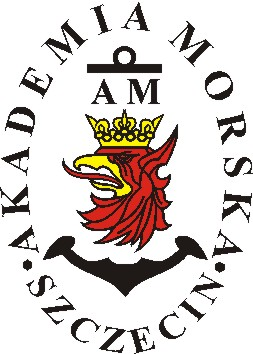 